ПРОГРАММА ДЕЛОВЫХ МЕРОПРИЯТИЙ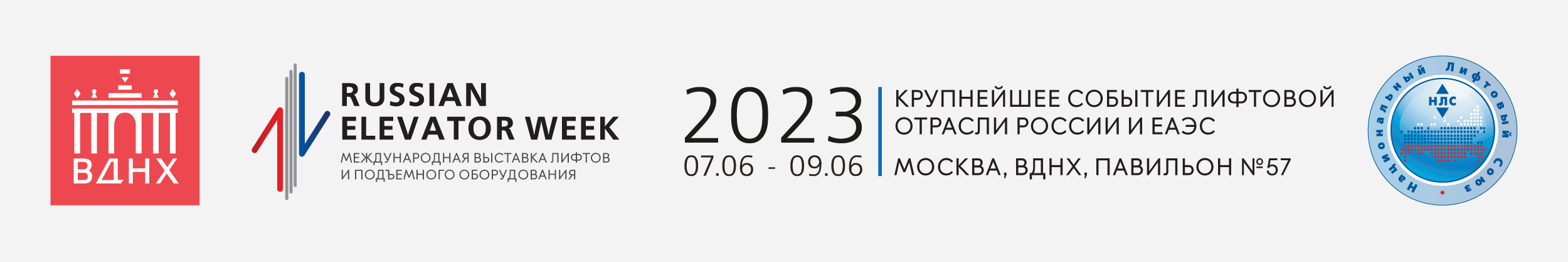 Международной выставки лифтов и подъемного оборудования «RUSSIAN ELEVATOR WEEK-2023»7-9 июня 2023г.г. Москва, ВДНХ, павильон № 57 *в программе могут произойти изменения*Актуальная программа деловых мероприятий на официальном сайте выставки www.lift.vdnh.ru07 ИЮНЯ (среда)07 ИЮНЯ (среда)07 ИЮНЯ (среда)10:00-11:30ОФИЦИАЛЬНЫЙ ОБХОД ЭКСПОЗИЦИИ Организаторы: Национальный Лифтовый Союз, ВДНХПавильон 57,шатры перед павильоном №57 (по маршруту осмотра)11:30-12:20ЦЕРЕМОНИЯ ОФИЦИАЛЬНОГО ОТКРЫТИЯ ВЫСТАВКИОрганизаторы: Национальный Лифтовый Союз, ВДНХПавильон №57, 1 этаж, конференц-зал 12:30-15:00ПЛЕНАРНАЯ СЕССИЯ«ЛИФТОВАЯ ИНДУСТРИЯ РОССИИ: НОВЫЕ ЗАДАЧИ - НОВЫЕ РЕШЕНИЯ»Организаторы: Национальный Лифтовый Союз, Российское Лифтовое Объединение, ВДНХВ фокусе мероприятия – лифтовая индустрия в современных реалиях. Последние геополитические и экономические изменения затронули не только производителей новых лифтов, но и тех, кто их обслуживает и модернизирует. Ведущие эксперты, представители органов власти бизнеса обсудят вызовы, с которыми столкнулась лифтовая отрасль после введения международных санкций в отношении России, а также различные варианты адаптации, которые помогут ей оставаться конкурентоспособной на рынке и окажут влияние на ее развитие. Темы обсуждения:Рынок лифтов и подъёмного оборудования в РФ: итоги, изменения, прогнозы. Факторы роста отраслевого рынка, перспективы развития сфер внедрения лифтов и подъемного оборудования (жилое строительство, коммерческое, промышленное);Замена лифтов по программе капремонта многоквартирных домов;Государственное регулирование и меры поддержки отрасли; Импортозамещение. Параллельный импорт. Торговые барьеры. Ситуация с комплектующими, частотными преобразователями;Производство, монтаж, обслуживание, оценка соответствия; Ремонт и содержание в условиях санкций; контроль безопасности лифтов;Решения по цифровизации;Спецсчета и особенности работы с ними;Финансовые и нефинансовые инструменты поддержки отрасли.Модератор:Алексей ЗАХАРОВ, Первый вице-президент Национального лифтового союза, генеральный директор Ассоциации делового сотрудничества «СО «Лифтсервис»Спикеры:Алексей ЕРЕСЬКО, заместитель Министра строительства и жилищно - коммунального хозяйства РФ, главный государственный жилищный инспектор;Сергей ПАХОМОВ, председатель Комитета Государственной Думы Федерального Собрания Российской Федерации по строительству и жилищно-коммунальному хозяйству;Виктор ТИШИН, президент Национального лифтового союза; руководители и представители Минпромторга России, Ростехнадзора, ЕЭК, НЛС, Ассоциации «РЛО», АРОКР, Субъектов РФ, ФКР-регоператоров, компании «Метеор Лифт», АО «Мослифт», ЧЛЗ «Витчел», компании «BLift», АО «Корпорация МСП» др.Павильон №57, 1 этаж, конференц-зал 14:30-15:30СОБРАНИЕ ЧЛЕНОВ ЕВРАЗИЙСКОЙ ЛИФТОВОЙ АССОЦИАЦИИ (закрытое мероприятие)Организатор: Евразийская Лифтовая АссоциацияПавильон №57, 2 этаж Лекторий 18:30-19:30Экскурсионная программа для участников выставки (количество мест в группе ограниченно)Место встречи - зона регистрации в павильоне №57 Встречает представитель организаторов с табличкой «ЭКСКУРСИЯ RUSSIAN ELEVATOR WEEK»Время сбора с 18:00 до 18:10 (далее переход в павильон «Музей ЖКХ»)Территория ВДНХ,Музей ЖКХВесь деньДемонстрация автомобилей аварийной службы АО «Мослифт»Мастер-классы от специалистов аварийных служб  правила пользования лифтомоформление заявок на работу лифтовдемонстрация новых каналов коммуникации с жителями столицы и пользователями лифтовОткрытая площадка перед павильоном №57 08 ИЮНЯ (четверг)08 ИЮНЯ (четверг)08 ИЮНЯ (четверг)10:30-14:00Всероссийская конференция для проектировщиков и застройщиков зданий «НОВЕЙШИЕ РАЗРАБОТКИ ЛИФТОВ И ПОДЪЕМНОГО ОБОРУДОВАНИЯ»Организаторы: Ассоциация «Российское лифтовое объединение» при поддержке Комиссии по лифтам Общественного совета при Минстрое России, Национальный Лифтовый Союз, ВДНХ.Темы обсуждения:применение в новостройках отечественных лифтов, взамен импортного оборудования, представители которых покинули российский рынок строительства;импортозамещение на отечественное лифтовое оборудование;Модератор:Петр ХАРЛАМОВ, исполнительный директор Национального Лифтового Союза, генеральный директор Ассоциации «Российское лифтовое объединение», секретарь Комиссии по лифтам Общественного совета при Минстрое РоссииСпикеры:Руководители и представители Минстроя России, Ассоциации «Российское лифтовое объединение», НОСТРОЙ, НОЗА, НОПРИЗ, Технического комитета ТК 209, компании «Метеор Лифт», АО «Мослифт», ЧЛЗ «Витчел», Серпуховского лифтостроительного завода, Компании «BLift» и др.Павильон №57, 1 этаж, конференц-зал 13:00-14:00ТОРЖЕСТВЕННОЕ ПОДПИСАНИЕ МЕМОРАНДУМА О СОТРУДНИЧЕСТВЕ ЛИФТОВЫХ АССОЦИАЦИЙ СТРАН ЕАЭСПавильон №57, 2 этаж Лекторий14:30-15:30  ПРЕЗЕНТАЦИЯ «НОВЫЕ ТЕХНОЛОГИИ И БЕСКОНТАКТНЫЕ РЕШЕНИЯ»Спикер: Сергей ГЕРАСИМОВ, генеральный директор ООО Корпорация «Дальтехимпорт» Темы обсуждения:Технологии HYUNDAI. Последнее слово в области энерго и эко-эффективности, воплощенные в N:EX-X. Cовременные решения от одного из ведущих мировых производителей подъёмного оборудования. Ультраскоростные лифты до 21 м/с.Особенности продукции и эффективность использования;Бесконтактные решения HYUNDAI для безопасности и комфорта пассажиров;Павильон №57, 1 этаж, конференц-зал15:30-15:50  ПРЕЗЕНТАЦИЯ «КОМПЛЕКТУЮЩИЕ И ОБОРУДОВАНИЕ ДЛЯ ЛИФТОВ» Спикер: Сергей ДОМРАЧЕВ, ведущий менеджер по продажам ООО «МАШ ЮНИТ»Павильон №57, 1 этаж, конференц-зал16:00-17:00Награждение победителей конкурсной программы            Международной выставки «RUSSIAN ELEVATOR WEEK-2023».Организаторы: Конкурсная комиссия выставки, Национальный Лифтовый Союз, ВДНХПавильон №57, 1 этаж, конференц-залВесь деньДемонстрация автомобилей аварийной службы АО «Мослифт»Мастер-классы от специалистов аварийных служб  правила пользования лифтомоформление заявок на работу лифтовдемонстрация новых каналов коммуникации с жителями столицы и пользователями лифтовОткрытая площадка перед павильоном №57 18:30-22:00ТОРЖЕСТВЕННЫЙ ПРИЕМдля участников и гостей выставки (по приглашениям).ДК ВДНХ09 ИЮНЯ (пятница)09 ИЮНЯ (пятница)09 ИЮНЯ (пятница)10:30-11:00               НАГРАЖДЕНИЕ ДЕТСКОГО ОБЩЕСТВЕННОГО СОВЕТА ПРИ МИНСТРОЕ РОССИИПавильон №57, 1 этаж, конференц-зал11:00-13:00Научно-практическая конференция«ЛИФТЫ И ПОДЪЕМНОЕ ОБОРУДОВАНИЕ:КАДРОВЫЙ РЕЗЕРВ ДЛЯ ОТРАСЛИ»Организаторы: ФГБОУ ВО «Национальный исследовательский Московский государственный строительный университет» (НИУ МГСУ), Национальный Лифтовый Союз, ВДНХОт уровня подготовки специалистов, совокупности их профессиональных знаний, опыта, инициативности и мотивированности зависит достижение целей организации. Сегодня рынок труда предъявляет всё новые требования к качеству сотрудников. Мнение и опыт лидеров рынка, экспертов отрасли, HR-специалистов крупных отраслевых организаций дадут возможность молодым специалистам найти пути решения своих задач для карьерного роста в профессии.Темы обсуждения:доклады по научным работам выпускников НИУ МГСУ;развитие кадрового потенциала лифтовой индустрии;создание возможностей для самореализации и развития карьеры в отрасли;роль ВУЗов, ответственных за кадровое обеспечение отрасли, и развитие взаимодействия с предприятиями строительной сферы;анализ и перспективы развития рынка труда в отрасли;критерии подбора и оценки персонала;актуальные требования отраслевых HR-служб для претендентов, советы соискателям;возможности и эффективность дополнительного высшего образования, курсов повышения квалификации, тренингов в современных условиях.Модератор:Евгений ХАРЛАМОВ, к.т.н., доцент Кафедры «Механизация и автоматизация строительства» НИУ МГСУСпикеры:Екатерина ЕМЕЛЬЯНОВА, директор Департамента по управлению персоналом и организационному развитию компании «METEOR Lift»;представители НИУ МГСУ и HR-служб отраслевых организаций. Павильон №57, 1 этаж, конференц-зал11:00-18:00СЕМЕЙНЫЙ ДЕНЬ на «RUSSIAN ELEVATOR WEEK» Образовательно-развлекательная интерактивная программа для всей семьи. Уникальная возможность провести день всей семьей, познакомить детей с особенностями работы в сфере городского хозяйства. В программе Семейного дня: Павильон №57Территория ВДНХ11:30 – 12:30КВЕСТ И МАСТЕР-КЛАСС ДЛЯ ДЕТЕЙ«ЛИФТ БУДУЩЕГО». Часть 1. Интерактивная  игровая программа для детей.Павильон №57, 1 этаж, АТРИУМ на стенде АО «МОСЛИФТ»13:00 – 14:00ПРОДОЛЖЕНИЕ КВЕСТА «ЛИФТ БУДУЩЕГО». Часть 2 Интерактивная игровая программа для детей По итогам квеста – призы участникам.Место начала второй части квеста – фойе Музея городского хозяйства Москвы на ВДНХ. Обращаем внимание участников квеста, что переход из павильона №57 в Музей - примерно 20 мин.Музей городского хозяйства Москвы на ВДНХ14:00 – 15:0016:00 – 17:0017:00 – 18:00Экскурсия в Музей городского хозяйства Москвы на ВДНХ(с экскурсоводом)Интерактивная захватывающая экскурсия для взрослых и детей по суперсовременному музею продемонстрирует как устроено городское хозяйство, как работают важнейшие коммунальные системы столицы и раскроет секреты работы сотрудников Комплекса городского хозяйства Москвы. Место встречи – стойка ресепшен в Музее городского хозяйства Москвы на ВДНХ, табличка «ЭКСКУРСИЯ RUSSIAN ELEVATOR WEEK».Бесплатно. Без регистрации. Для всей семьи.(количество мест в группе ограниченно, не более 20 человек)Музей городского хозяйства Москвы на ВДНХ11:00 – 13:00Настольный теннисПрекрасная возможность устроить соревнование в кругу семьи или коллег. Бесплатно. Залог за спортинвентарь на месте.Теннисная площадка перед павильоном №57. 15:00 – 16:0017:00 – 18:00Экскурсия в павильон №34 «Космонавтика и авиация» (с экскурсоводом)Место встречи – зона регистрации в павильоне №57 Встречает представитель организаторов с табличкой «ЭКСКУРСИЯ RUSSIAN ELEVATOR WEEK» (далее переход в Музей «Космонавтика и авиация»).Бесплатно. Без регистрации.  Количество мест в группе ограничено. Время сбора в 14:45 и 16:45.Павильон №34 «Космонавтика и авиация»12:00 – 13:00Экскурсия в павильон №25 «Музей «Нефть» Место встречи – стойка ресепшен в павильоне №25 «Музей «Нефть», табличка «ЭКСКУРСИЯ RUSSIAN ELEVATOR WEEK».Бесплатно. Без регистрации. Для всей семьи. Время сбора гостей с 11:50 до 12:00 Павильон №25 «Музей «Нефть»Весь деньПосещение павильона «Макет Москвы»Вход свободный. Регистрации не требуется. Для всей семьи.Павильон «Макет Москвы»Весь деньДемонстрация автомобилей аварийной службы АО «Мослифт»Мастер-классы от специалистов аварийных служб  правила пользования лифтомоформление заявок на работу лифтовдемонстрация новых каналов коммуникации с жителями столицы и пользователями лифтовОткрытая площадка перед павильоном 57 